Datum:  17-1-2023          Onderwerp:	Advies Integrale Verordening Sociaal Domein gemeente Zuidplas 2023.Geacht College, Voorafgaand aan het uitbrengen van dit advies heeft een delegatie van de Adviesraad gesproken met enkele hierbij betrokken ambtenaren. Het gesprek over en de toelichting op de aanpassingen die worden voorgesteld hebben verhelderend gewerkt en direct geleid tot aanpassingen. De aangepaste tekst van de was wordt lijst is dan ook uitgangspunt voor dit advies. De Adviesraad heeft dit overleg zeer gewaardeerd.Advies:De Adviesraad is blij dat in de voorliggende verordening de opgenomen bedragen verhoogd zijn. Wel vraagt de Adviesraad zich af, gelet op het huidige niveau van inflatie, of de nu vastgelegde tarieven voldoende zijn voor de komende jaren. De Adviesraad adviseert u de prijsontwikkeling te blijven volgen en indien nodig een tussentijdse tariefsaanpassing door te voeren. Dat kan bijvoorbeeld door de jaarlijkse prijsindexaties te volgen.   Met het schrappen van lid 5 van artikel 6 hoeft de gemeente geen gespreksverslag meer te verstrekken aan de zorgvrager. Het argument hiervoor is dat dit zorgt voor een beperking van de administratieve lasten van de gemeente. Echter de WMO 2015 art 2.3.2. lid 8 schrijft een gespraksverslag voor. Volgens de Adviesraad gaat dit ook ten koste van de rechtszekerheid van de zorgvrager, die daardoor in onzekerheid blijft of de zorgvraag op een correcte manier is opgetekend. Het lijkt de Adviesraad logisch dat er sowieso een verslag moet worden opgesteld, om mede op basis daarvan een besluit te kunnen nemen. Er staat de gemeente niets in de weg om dit verslag ook ter kennis te stellen van de zorgaanvrager. De Adviesraad adviseert het college om de lid 5 van artikel 6 te handhaven en andere manieren te zoeken om te komen tot administratieve lastenverlichting.Artikel 19 lid 4: Met de gehanteerde rekenformule kan de vervoersvoorziening feitelijk alleen achteraf worden toegekend. Pas achteraf kan worden vastgesteld hoe vaak de hulpverleningslocatie is bezocht. Dit lijkt de Adviesraad onlogisch en kan bovendien een onwenselijke drempel opleveren voor het gebruikmaken van jeugdhulp. De Adviesraad adviseert de verordening zodanig aan te passen dat op voorhand duidelijk is op welke vervoersvoorziening aanspraak gemaakt kan worden en zodat de rechtszekerheid voor de zorgaanvrager wordt versterkt. De Adviesraad adviseert tevens, voor alle duidelijkheid, achter het bedrag van 250,- euro ´per jaar´ op te nemen en de kilometerprijs gelijk te laten zijn aan andere situaties. De Adviesraad adviseert om in de verordening te regelen dat bij een tussentijdse verandering in de situatie geen terugvordering van verstrekte middelen wordt gevraagd  in dien de situatie niet door eigen toedoen is ontstaan.Artikel 42 lid 7 beschrijft wie de formele hulpverlener kan zijn. Het laatste deel van de zin kan verwarring oproepen omdat daar niet specifiek wordt aangegeven waaraan de zzp hulpverlener moet voldoen. De Adviesraad adviseert u dit artikel zo aan te passen dat er geen misverstand kan bestaan over de kwalificatie van de zzp-er die hulp verleent.In de voorgestelede verordening worden de woorden mensen met een beperking en gehandicapten (en afgeleide woorden hiervan) allebei gebruikt. De Adviesraad adviseert u consequent te zijn in het woord gebruik en aan te sluiten bij wat momenteel gangbaar is: mensen met een beperking.In uw reactie op ons advies van 12 december 2018 geeft u aan: “De verordeningen van de Participatiewet maken op dit moment nog geen deel uit van de integrale verordening. Het is wel onze wens dat dit op een later tijdstip zal worden toegevoegd. Vanwege praktische overwegingen (afstemming met IJsselgemeenten, organisatie toegang) was het op dit moment niet haalbaar om de verordeningen Participatiewet ook op te nemen. “Tot op heden is uw wens nog niet gerealiseerd. De Adviesraad betreurt het, dat het voornemen nog steeds niet (na 4 jaar) is doorgevoerd. De Adviesraad adviseert u zo snel mogelijk alsnog vorm te geven aan een volledige integratie van alle lokale regelgeving die betrekking heeft op het sociaal domein en hier niet mee te wachten tot een volgende noodzakelijke aanpassing van de Integrale Verordening Sociaal Domein Zuidplas. 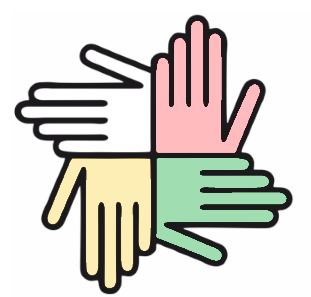 Adviesraad Sociaal Domein ZuidplasKratonlaan 49		2761 SJ Zevenhuizensecretaris@adviesraadsociaaldomeinzuidplas.nlwww.adviesraadsociaaldomeinzuidplas.nl